43 aprašo 1 PRIEDASLydymosi temperatūros tyrimas, naudojant jutiklį ir deginimo šaukštelį 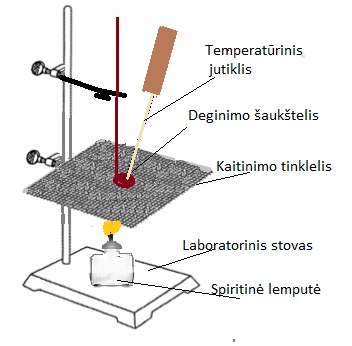 43 aprašo 2 PRIEDASLydymosi temperatūros tyrimas, naudojant termometrą ir vandens vonią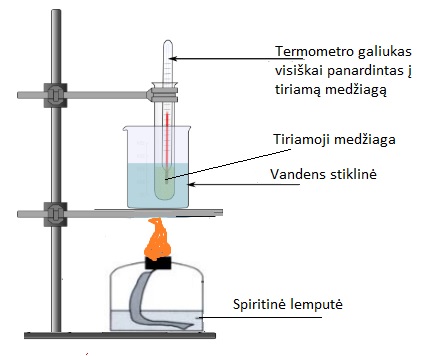          Pagal https://openclipart.org/download/275013/MeltingTemperature.svg (žiūrėta 2018-05-01).